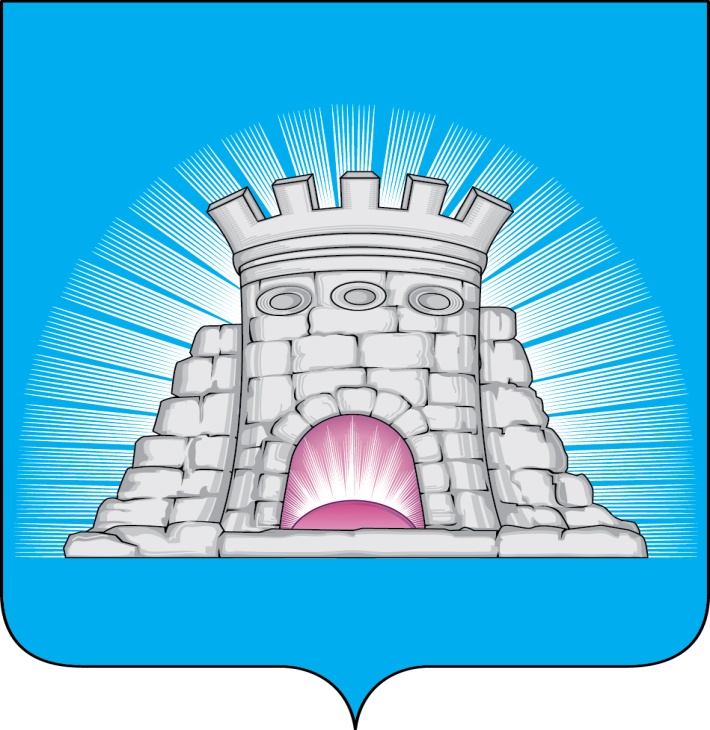 П О С Т А Н О В Л Е Н И Е   02.06.2023     №  808/6г.Зарайск                           О финансовом обеспечении организации отдыха,                            оздоровления и занятости детей и молодежи                            в городском округе Зарайск Московской области                                                        в 2023 году     В целях обеспечения отдыха, оздоровления, повышения уровня занятости детей и молодёжи и профилактики безнадзорности и правонарушений несовершеннолетних в городском округе Зарайск Московской области в 2023 году, реализации муниципальной программы городского округа Зарайск Московской области «Социальная защита населения» на срок  2023-2027 гг. и на основании постановления  главы городского округа Зарайск Московской области от 31.03.2023 № 479/3 «Об организации отдыха, оздоровления и занятости детей и молодежи в городском округе Зарайск в 2023 году»,                                             П О С Т А Н О В Л Я Ю:       1. Утвердить Порядок финансирования расходов по организации отдыха, оздоровления и занятости детей и молодежи в 2023 году за счет средств бюджета городского округа Зарайск Московской области и субсидии из бюджета Московской области (приложение 1).     2. Финансовому управлению администрации городского округа Зарайск Московской области (Чуракова О.В.), управлению образования администрации городского округа Зарайск Московской области (Прокофьева Е.Н.)  осуществлять контроль за целевым использованием финансовых средств, выделенных на организацию отдыха, оздоровления и занятости детей и молодежи в рамках муниципальной программы «Социальная защита населения» на срок  2023-2027 годы, подпрограммы 2. «Развитие системы отдыха и оздоровления детей».    3. Службе по взаимодействию со СМИ администрации городского округа Зарайск Московской области разместить настоящее постановление на официальном сайте администрации городского округа Зарайск Московской области в информационно-телекоммуникационной сети «Интернет».                                                                                                                          011000     4.  Контроль за выполнением настоящего постановления оставляю за собой.Глава городского округа Зарайск  В.А. Петрущенко    ВерноНачальник службы делопроизводства Л.Б. Ивлева02.06.2023Послано: в дело, Гулькиной Р.Д., УО-2 экз., МКУ «ЦБУ ГОЗ», ФУ, прокуратуре,                                           КДН,  СВ со СМИ.Т.Б. Лаврова66 2-56-02                                                                                                    Приложение 1 Утверждено                                                                                                     постановлением Главы                                                                                                  городского округа Зарайск                                                                                                    от  02.06.2023  № 808/6Порядок финансирования расходов по организации отдыха, оздоровления и занятости детей и молодежи в 2023г.  за счет средств бюджета городского округа Зарайск  и субсидии из бюджета    Московской области       Настоящий Порядок определяет механизм и условия финансирования расходов на организацию отдыха, оздоровления и занятости детей и молодежи, предусмотренных муниципальной программой городского округа Зарайск Московской области «Социальная защита населения» на срок 2023-2027 годы. За счет субсидии, предоставляемой бюджету городского округа Зарайск Московской области из бюджета Московской области в сумме 1 780 000 рублей, средства расходуются:1.1. Для детей – сирот, детей оставшихся без попечения родителей, детей из многодетных семей, одаренных семей, детей, оказавшихся в трудной жизненной ситуации, детей работников бюджетной сферы, иных предприятий и физических лиц на оплату питания в детских пришкольных   оздоровительных лагерях с дневным пребыванием детей в период летних каникул. Оплата за питание производится путем перечисления денежных средств с лицевого счета   управления образования администрации городского округа Зарайск Московской области на лицевые счета бюджетных общеобразовательных учреждений, организующих оздоровительные лагеря с дневным пребыванием согласно списочному составу детей с указанием наименования образовательного учреждения городского округа Зарайск Московской области и за подписью руководителя образовательного учреждения:242 пут.* 7350,00 руб. =1 778 700,00 руб.За счет средств бюджета городского округа Зарайск Московской области в сумме 6 100 000,00 рублей средства расходуются:2.1. На оплату путевок в период летних каникул 2023 года в пришкольный оздоровительный лагерь с дневным пребыванием детей из семей, являющихся получателями ежемесячных пособий на ребенка, в размере 100% от стоимости путевки. Оплата за путевки производится путем перечисления денежных средств с лицевого счета   управления образования администрации городского округа Зарайск Московской области на лицевые счета бюджетных общеобразовательных учреждений, организующих оздоровительные лагеря с дневным пребыванием детей согласно списочному составу детей за подписью руководителя образовательного учреждения:192 пут.* 9 292,00 руб. =1 784 064,00 руб.2.2. Для детей – сирот, детей оставшихся без попечения родителей, детей из многодетных семей, одаренных семей, детей, оказавшихся в трудной жизненной ситуации, детей работников бюджетной сферы, иных предприятий и физических лиц на оплату питания в детских пришкольных   оздоровительных лагерях с дневным пребыванием детей в период летних каникул. Оплата за питание производится путем перечисления денежных средств с лицевого счета   управления образования администрации городского округа Зарайск Московской области на лицевые счета бюджетных общеобразовательных учреждений, организующих оздоровительные лагеря с дневным пребыванием детей согласно списочному составу детей с указанием наименования образовательного учреждения городского округа Зарайск Московской области и за подписью руководителя образовательного учреждения:367 пут. * 7 350,00 руб. = 2 697 450,00 руб.2.3.  Для учащихся общеобразовательных учреждений – участников отрядов Зарайского местного отделения всероссийского военно-патриотического общественного движения «Юнармия», активистов военно-патриотических мероприятий на оплату путевок в профильной смене лагеря военно-патриотической направленности в размере 100% от стоимости путевки. Оплата путевок производится через лицевой счет управления образования администрации городского округа Зарайск на основании решения комиссии, состав которой утвержден постановлением главы городского округа Зарайск  Московской области от 31.03.2023  № 479/3 «Об организации отдыха, оздоровления и занятости детей и молодежи в городском округе Зарайск в 2023 году»,  согласно приложению № 3. 11 пут. * 47 000,00 руб. = 517 000,00 руб.2.4.   На оплату труда учащихся школ в трудовых отрядах за фактически отработанное время с перечислением взносов во внебюджетные фонды в сумме 1 100 000,0 рублей. Оплата производится через лицевые счета образовательных учреждений.Стоимость путевки в детские пришкольные оздоровительные лагеря дневного пребывания для иногородних детей оплачивается родителями (законными представителя) в размере 100% от стоимости путевки. Оплата путевок производится путем перечисления денежных средств на лицевые счета бюджетных общеобразовательных учреждений, организующих оздоровительные лагеря с дневным пребыванием детей